					     Service d’urbanisme et d’environnement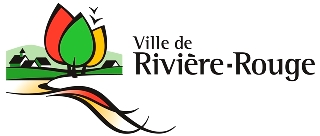 259, rue L’Annonciation SudRivière-Rouge QC J0T 1T0 Téléphone : 819 275-3202Télécopieur : 819 275-1318urbanisme@riviere-rouge.ca  À L’USAGE DE LA VILLEType de demande              						        N° 		                     N°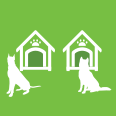              CHENIL                                                                                              Matricule  reçu leCommerce de service destiné, de façon non limitative, au logement, à l'élevage, à la garde, au toilettage, à la  location ainsi qu’à la vente de chiens. Tout chenil doit comporter un bâtiment fermé d’une dimension minimale de 20 m2 et les chiens doivent être gardés à l’intérieur d’une clôture d’une hauteur minimale de 1,5 m. Le nombre maximal de chiens et/ou de renards est limité à 100. Il est autorisé sur les terrains d’une superficie minimale de 25 hectares et situés dans certaines zones agricoles et industrielles seulement, vérifiez la grille des usages et normes.Documents à fournir avec la demandeEmplacement du chenilAdresse : 		   OU	Cadastre : 		Identification Propriétaire 							Demandeur (si différent du propriétaire seulement)Nom :		  		Nom :			Adresse postale :		Adresse postale :	Ville :				Ville :			Code postal :			Code postal:		Téléphone :			Téléphone:		Téléphone :			Téléphone :		Courriel :			Courriel :		Aménagement du chenilDate prévue de l’aménagement du chenil :                  Date prévue de la fin de l’aménagement du chenil : Valeur du chenil :   (estimation des matériaux et de la main d’œuvre)Description des travauxInformations requisesImplantation (distances)Normes générales d’implantation pour les chenils : Distance minimale de 100 mètres des lignes de terrain latérales, avant et arrière et de 200 mètres de toute résidence pour les chenils et les aires et enclos extérieurs où sont gardés les chiens;l'enclos ou l'endroit où sont gardés les animaux doit respecter les marges suivantes : 100 mètres d'un chemin public et 30 mètres d'un lac/réservoir, cours d’eau/rivière ou milieu humide.Veuillez dessiner sur un plan, le bâtiment et les enclos où sont gardés les animaux ainsi que la résidence, la fosse septique, le champ d’épuration, les cours d’eau/ruisseaux, lac et milieu humide. De plus, veuillez nous indiquer sur le plan, les distances entre le bâtiment et la ligne de lot avant, les lignes latérales droite et gauche, la ligne arrière et de tous les éléments mentionnés plus haut.L’implantation peut être dessinée sur le plan accompagnant votre certificat de localisation. À défaut de posséder un tel plan veuillez utiliser le quadrillé de la page suivante.Veuillez prendre note que le fait de compléter la présente demande ne vous autorise pas à débuter les travaux. Vous devez attendre l’émission du permis ou certificat avant d’entreprendre quelque travail que ce soit. Considérant que la Ville de Rivière-Rouge ne procèdera à l’étude de la demande que lorsqu’elle aura TOUS les documents requis en sa possession, vous devez fournir les documents nécessaires ci-haut mentionnés le plus tôt possible afin d’éviter tout délai dans la réalisation de vos travaux.Le permis ou le certificat d’autorisation demandé est émis dans un délai qui varie généralement de 2 à 3 semaines suivant la réception de la demande, incluant tous les plans et documents requis. En période d’achalandage, ce délai peut se prolonger jusqu’à 4 semaines. Si la demande est associée à une demande de dérogation mineure ou de PIIA, ce délai est généralement de 8 à 12 semaines.Merci de votre collaboration!Signature du demandeur :      Date : Plan d’implantation illustrant le ou les bâtiments et équipements nécessaires à l’exploitation du chenil (Utilisez un plan ou le quadrillé de la page 3);Le paiement de la demande (100.00$)Tout chenil doit comporter un bâtiment fermé d’une dimension minimale de 20 m². Veuillez nous indiquer la superficie de votre bâtiment :  et veuillez compléter le formulaire «bâtiment accessoire».Les chiens doivent être gardés à l’intérieur d’une clôture d’une hauteur minimale de 1.5 m. Veuillez nous indiquer la hauteur de la clôture pour la garde des chiens :  et veuillez dessiner ladite clôture sur votre plan d’implantation.Le nombre de chiens maximal que contiendra le chenil : Ligne arrièreLigne arrièreLigne arrièreLigne arrièreLigne arrièreLigne arrièreLigne arrièreLigne arrièreLigne arrièreLigne arrièreLigne arrièreLigne arrièreLigne arrièreLigne arrièreLigne arrièreLigne arrièreLigne arrièreLigne arrièreLigne arrièreLigne arrièreLigne arrièreLigne arrièreLigne arrièreLigne arrièreLigne arrièreLigne arrièreLigne arrièreLigne arrièreLigne arrièreLigne arrièreLigne arrièreLigne arrièreLigne arrièreLigne arrièreLigne arrièreLigne arrièreLigne arrièreLigne arrièreLigne latérale gaucheLigne latérale droiteLigne latérale gaucheLigne latérale droiteLigne latérale gaucheLigne latérale droiteLigne latérale gaucheLigne latérale droiteLigne latérale gaucheLigne latérale droiteLigne latérale gaucheLigne latérale droiteLigne latérale gaucheLigne latérale droiteLigne latérale gaucheLigne latérale droiteLigne latérale gaucheLigne latérale droiteLigne latérale gaucheLigne latérale droiteLigne latérale gaucheLigne latérale droiteLigne latérale gaucheLigne latérale droiteLigne latérale gaucheLigne latérale droiteLigne latérale gaucheLigne latérale droiteLigne latérale gaucheLigne latérale droiteLigne latérale gaucheLigne latérale droiteLigne latérale gaucheLigne latérale droiteLigne latérale gaucheLigne latérale droiteLigne latérale gaucheLigne latérale droiteLigne latérale gaucheLigne latérale droiteLigne latérale gaucheLigne latérale droiteLigne latérale gaucheLigne latérale droiteLigne latérale gaucheLigne latérale droiteLigne latérale gaucheLigne latérale droiteLigne latérale gaucheLigne latérale droiteLigne latérale gaucheLigne latérale droiteLigne latérale gaucheLigne latérale droiteLigne latérale gaucheLigne latérale droiteLigne latérale gaucheLigne latérale droiteLigne latérale gaucheLigne latérale droiteLigne latérale gaucheLigne latérale droiteLigne latérale gaucheLigne latérale droiteLigne latérale gaucheLigne latérale droiteLigne latérale gaucheLigne latérale droiteLigne latérale gaucheLigne latérale droiteLigne latérale gaucheLigne latérale droiteLigne latérale gaucheLigne latérale droiteLigne latérale gaucheLigne latérale droiteLigne latérale gaucheLigne latérale droiteLigne latérale gaucheLigne latérale droiteLigne latérale gaucheLigne latérale droiteLigne latérale gaucheLigne latérale droiteLigne latérale gaucheLigne latérale droiteLigne latérale gaucheLigne latérale droite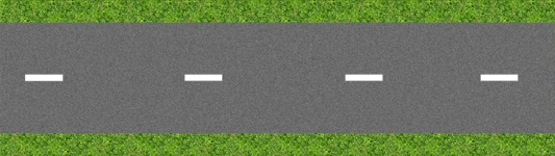 Ligne avantLigne avantLigne avantLigne avantLigne avantLigne avantLigne avantLigne avantLigne avantLigne avantLigne avantLigne avantLigne avantLigne avantLigne avantLigne avantLigne avantLigne avantLigne avantLigne avantLigne avantLigne avantLigne avantLigne avantLigne avantLigne avantLigne avantLigne avantLigne avantLigne avantLigne avantLigne avantLigne avantLigne avantLigne avantLigne avantLigne avantLigne avant